Transport w województwie świętokrzyskim w 2021 r.W 2021 r. gęstość dróg publicznych o twardej nawierzchni w województwie świętokrzyskim wyniosła 126,2 km na 100 km2. Liczba zarejestrowanych pojazdów wzrosła o 3,1% w stosunku do 2020 r. Zmniejszyła się (o 2,1%) liczba przewiezionych pasażerów komunikacją miejską. Przeciętnie na 100 wypadków samochodowych w województwie było 11,0 ofiar śmiertelnych (11,6 w 2020 r.).Drogi publiczneW 2021 r. w województwie świętokrzyskim długość dróg publicznych ogółem wyniosła 17467,2 km, co stanowiło 4,1% takich dróg w kraju.Tablica 1. Drogi publiczne o twardej nawierzchniStan w dniu 31 grudniaDrogi publiczne o twardej nawierzchni stanowiły 84,6% dróg publicznych ogółem. Ich długość wyniosła 14778,2 km i zwiększyła się o 3,7 km w porównaniu do 2020 r. Większość dróg o nawierzchni twardej stanowiły drogi zamiejskie (87,0%), pozostałe 13,0% to drogi miejskie. Drogi o nawierzchni twardej ulepszonej stanowiły 91,3% długości dróg o nawierzchni twardej (w 2020 r. 90,8%).Gęstość dróg o nawierzchni twardej według stanu na 31 grudnia 2021 r. wyniosła 126,2 km na 100 km2 i nie zmieniła się w stosunku do 2020 r. (w Polsce – 100,9 km na 100 km2 - o 0,6 km więcej niż w 2020 r.). Na drogach publicznych w województwie świętokrzyskim znajdowały się: 1353 mosty i wiadukty oraz 18 tuneli i przejść podziemnych.Mapa 1. Drogi publiczne o twardej nawierzchni na 100 km2 powierzchni ogólnej w 2021 r.Stan w dniu 31 grudnia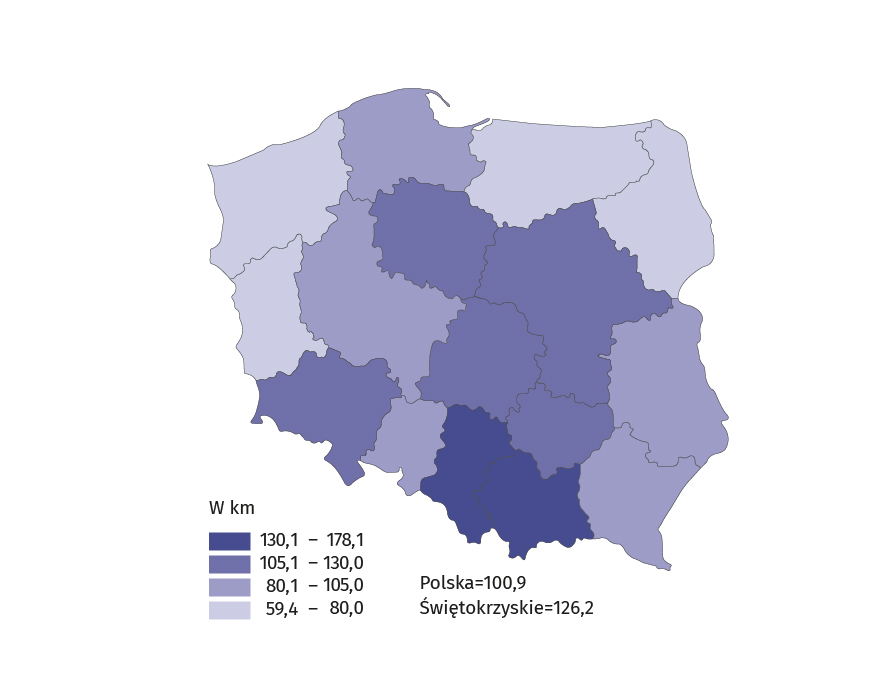 W województwie świętokrzyskim długość dróg dla rowerów wyniosła 418,8 km i w stosunku do 2020 r. wydłużyła się o 26 km (wzrost o 6,6%). W 2021 roku długość buspasów nie zmieniła się i wynosiła 21,1 km. Pojazdy samochodowe i ciągnikiLiczba pojazdów samochodowych i ciągników zarejestrowanych w województwie świętokrzyskim (dane centralnej ewidencji pojazdów) według stanu na 31 grudnia 2021 r. wyniosła 1112,1 tys. i była większa o 3,1% niż przed rokiem (w kraju zanotowano wzrost na tym samym poziomie). Tablica 2. Pojazdy samochodowe i ciągniki (bez motorowerów)Stan w dniu 31 grudnia a Łącznie z samochodami ciężarowo-osobowymi.W województwie świętokrzyskim w strukturze pojazdów samochodowych i ciągników dominowały samochody osobowe (70,0% pojazdów ogółem), samochody ciężarowe stanowiły 12,5%, ciągniki rolnicze 9,5%, motocykle 5,3%, ciągniki siodłowe 1,5%, a autobusy (0,5%). Liczba zarejestrowanych samochodów osobowych wyniosła 778,1 tys. i była wyższa o 3,0% niż przed rokiem. Na 1000 ludności przypadało 655 samochodów – o 25 więcej niż w roku poprzednim (w kraju 682, wobec 659 w 2020 r.). Wśród powiatów województwa świętokrzyskiego najwyższe wskaźniki odnotowano w: kazimierskim (767 samochodów osobowych na 1000 ludności), opatowskim (750) oraz staszowskim (745). Najniższe zaś w powiatach ostrowieckim (566) oraz skarżyskim (601).Mapa 2. Samochody osobowe na 1000 ludności według powiatów w 2021 r. Stan w dniu 31 grudnia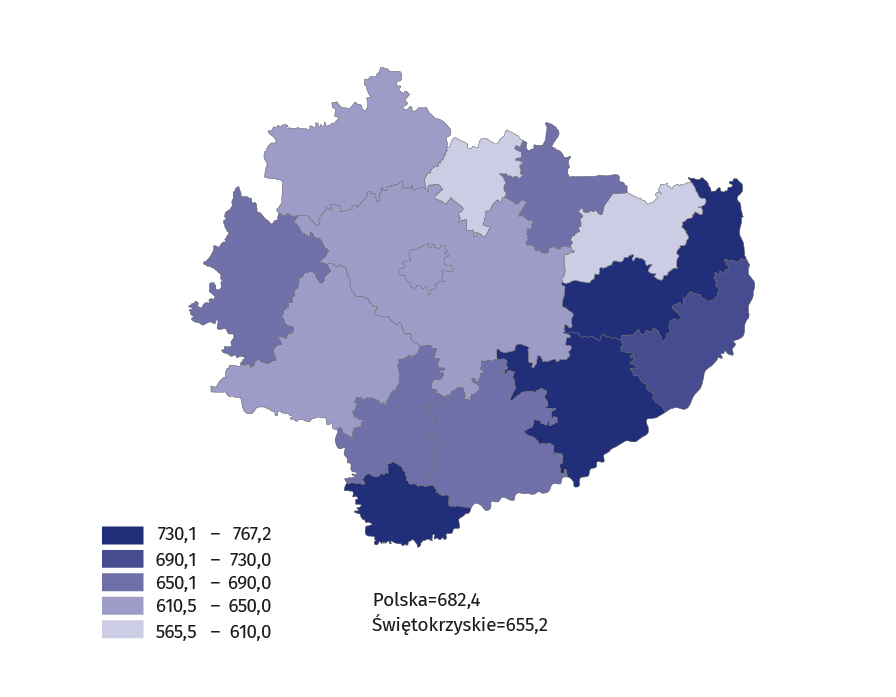 W ogólnej liczbie zarejestrowanych samochodów osobowych dominowały pojazdy o dopuszczalnej masie całkowitej 1900 kg i więcej (30,1%, wobec 28,6% w 2020 r.), a najmniej było pojazdów o masie do 1399 kg (19,5%, wobec 20,3% w 2020 r.).W 2021 r. większość samochodów osobowych miało 16 lat i więcej (66,4%, wobec 65,3% w 2020 r.). Odsetek pojazdów do 5 lat kształtował się podobnie jak w roku poprzednim na poziomie 6,3%.Wykres 1. Samochody osobowe według grup wieku pojazdówStan w dniu 31 grudnia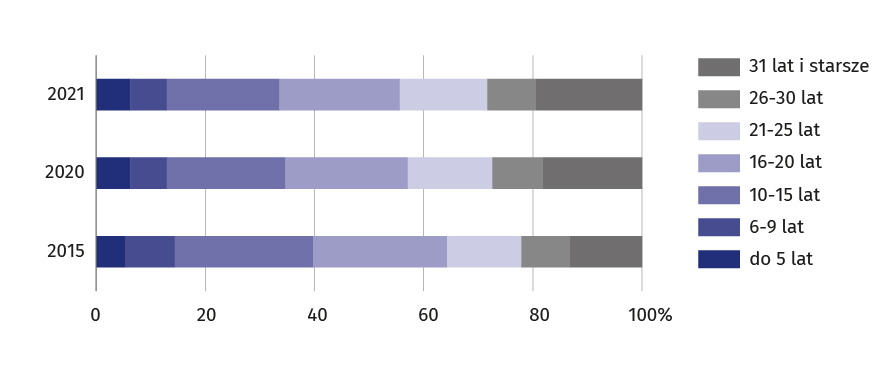 Pod względem rodzaju stosowanego paliwa wśród samochodów osobowych przeważały pojazdy z silnikami benzynowymi. W 2021 r. ich udział wyniósł 48,3% (rok wcześniej 48,5%). Samochody z silnikami na olej napędowy stanowiły 33,9% (wzrost o 0,3 p.proc.), natomiast udział pojazdów na gaz (LPG) wyniósł 14,5% (spadek o 0,4 p.proc.). W województwie świętokrzyskim zarejestrowanych było blisko 0,9 tys. hybryd (rodzaj paliwa: benzyna i energia elektryczna lub olej napędowy i energia elektryczna), co stanowiło 2,3% pojazdów tego typu w kraju. Wykres 2. Samochody osobowe według rodzaju stosowanego paliwaStan w dniu 31 grudnia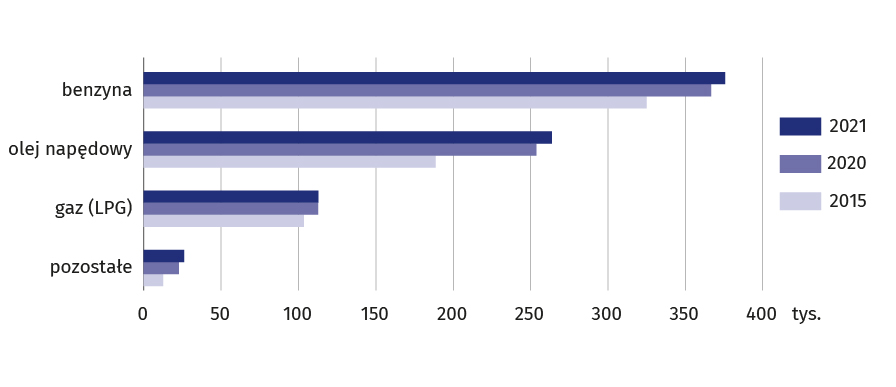 Liczba samochodów ciężarowych (łącznie z ciężarowo-osobowymi) wyniosła 138,7 tys., tj. o 2,8% więcej niż w 2020 r. Samochody najlżejsze (o ładowności poniżej 1,5 tony) stanowiły 77,3%, z kolei udział samochodów najcięższych, których ładowność przekraczała 10 ton, wyniósł 4,3%. Wśród samochodów ciężarowych auta z silnikiem na olej napędowy stanowiły 63,1%, na benzynę – 19,1%. W 2021 r. większość samochodów ciężarowych (69,1%) miało 16 lat i więcej (przed rokiem 68,4%), natomiast odsetek pojazdów do 5 lat kształtował się na poziomie 5,9%. Liczba ciągników siodłowych wyniosła 16,7 tys., tj. o 6,9% więcej niż w roku przednim. Biorąc pod uwagę rodzaj nadwozia, furgony stanowiły 24,7% samochodów ciężarowych.Wykres 3. Samochody ciężarowe według grup ładownościStan w dniu 31 grudnia 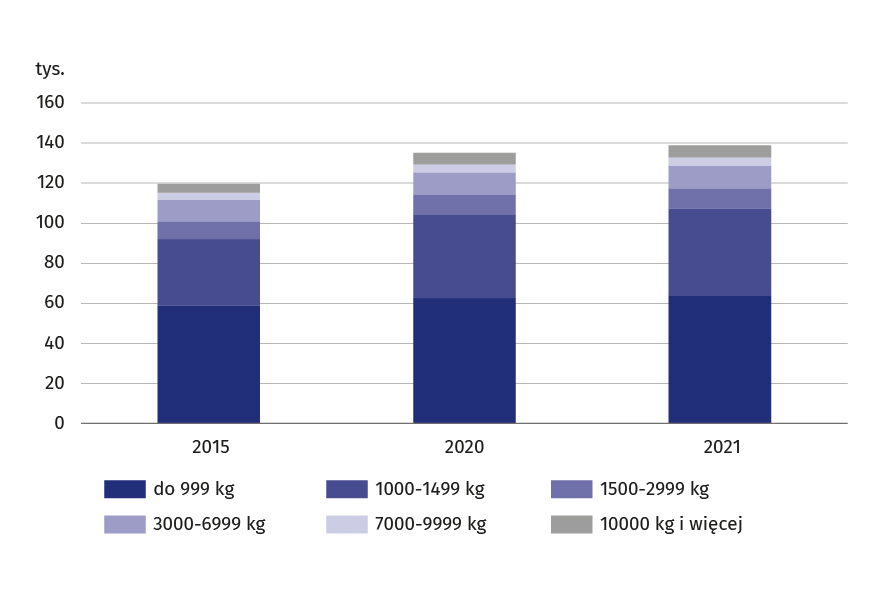 W 2021 r. zarejestrowanych było 5,2 tys. autobusów (o 1,2% więcej niż w 2020 r.). Większość z nich miało 16 lat i więcej (78,0%). Autobusy w przedziale od 6 do 15 lat stanowiły 16,9%, a do 5 lat 5,1%. Z ogólnej liczby autobusów 73,8% przypadało na pojazdy z silnikami na olej napędowy. Wśród autobusów dominowały pojazdy z liczbą miejsc 46 i więcej (52,3%). Udział autobusów międzymiastowych w stosunku do ogółu wyniósł 75,4%, miejskich 11,8%, a turystycznych 11,5%. W 2021 r. w województwie zarejestrowanych było 59 autobusów szkolnych.Tablica 3. Pojazdy samochodowe i ciągniki (bez motorowerów) zarejestrowane po raz pierwszy na terytorium Polskia Łącznie z samochodami ciężarowo-osobowymi.W 2021 r. w województwie świętokrzyskim liczba pojazdów zarejestrowanych po raz pierwszy (tzn. pojazdów fabrycznie nowych, jak i pojazdów używanych sprowadzonych z zagranicy, dla których dokonano pierwszej rejestracji w kraju) wyniosła 47,5 tys. i była większa (o 12,9%) niż rok wcześniej. W porównaniu do roku poprzedniego wzrosła liczba rejestracji większości rodzajów pojazdów, w tym: ciągników rolniczych (o 40,8%), ciągników siodłowych (o 27,4%), samochodów osobowych (o 13,2%). Spadła natomiast liczba rejestracji motocykli (o 4,5%).Spośród pojazdów fabrycznie nowych (bez pojazdów posiadających pozwolenie czasowe) w ciągu 2021 r. zarejestrowano: 5,8 tys. samochodów osobowych, 1,1 tys. samochodów ciężarowych oraz 0,1 tys. ciągników siodłowych.Transport pasażerskiTransport miejski w 2021 r. realizowany był na liniach autobusowych o długości 2002,1 km i w porównaniu do 2020 r. ich długość zwiększyła się o 13,8%. Liczba autobusów komunikacji miejskiej wyniosła 323 (o 4 autobusy więcej niż w poprzednim roku), a miejsc 31,4 tys. (31,6 tys. w 2020 r.). Przeciętny przebieg 1 autobusu wyniósł 75,3 tys. km w ciągu roku (o 5,7% więcej niż w 2020 r.), natomiast w ciągu doby 206 km (195 km w 2020 r.). Tabor przystosowany do przewozu osób niepełnosprawnych stanowił 90,1% ogółu autobusów (81,2% w 2020 r.). W 2021 r. w województwie komunikacją miejską przewieziono 32,2 mln pasażerów (o 0,7 mln mniej niż rok wcześniej).Transportem w komunikacji regularnej krajowej (bez komunikacji miejskiej) przewieziono 2,6 mln pasażerów (o 16,5% więcej niż w 2020 r.), a średnia odległość przewozu 1 pasażera wyniosła 27,0 km wobec 28,3 km w poprzednim roku.Tablica 4. Linie regularnej komunikacji autobusowejaa W przedsiębiorstwach o liczbie pracujących powyżej 9 osób prowadzących regularną komunikację w ruchu krajowym i międzynarodowym, bez przedsiębiorstw komunikacji miejskiej.Wypadki drogoweNa drogach województwa świętokrzyskiego w 2021 r. doszło do 780 wypadków (mniej o 6,1% niż w 2020 r.), co stanowiło 3,4% wypadków w kraju. Liczba rannych w tych wypadkach wyniosła 913 osób i zmniejszyła się o 4,2 % w porównaniu do poszkodowanych w 2020 r. Liczba ofiar śmiertelnych wypadków drogowych wyniosła 86 osób (mniej o 10 ofiar niż rok wcześniej). Przeciętnie w województwie na 100 wypadków było 11,0 ofiar śmiertelnych (9,8 w kraju). Wyższe wskaźniki od średniej w kraju dotyczące ofiar śmiertelnych na 100 wypadków odnotowano w 10 województwach. Najwyższe zaobserwowano w: podlaskim (18,2), kujawsko-pomorskim (15,3) oraz lubelskim i opolskim (po 15,1), najniższe natomiast w: małopolskim (6,4), pomorskim (6,6) i śląskim (6,7). W 2021 r. w województwie świętokrzyskim na 100 wypadków przypadało 117,1 rannych (w Polsce 115,8).Wśród wypadków spowodowanych z winy kierującego, najczęstszą przyczyną było nieprzestrzeganie pierwszeństwa przejazdu – 26,2% oraz niedostosowanie prędkości do warunków ruchu – 25,4%. Z winy pieszego odnotowano 43 wypadki (52 w 2020 r.), z czego 62,8% w wyniku nieostrożnego wejścia na jezdnię.Tablica 5. Wypadki drogowe według ważniejszych przyczynW 2021 r. doszło do 100 wypadków z udziałem nietrzeźwych uczestników ruchu (4,0% takich zdarzeń w kraju). Wypadki z udziałem nietrzeźwych uczestników ruchu stanowiły 12,8% wypadków ogółem (przed rokiem 12,9%). W ich wyniku śmierć poniosło 16 osób (12 rok wcześniej), tj. 18,6% ogółu ofiar śmiertelnych. Nietrzeźwi sprawcy spowodowali 79 wypadków drogowych (bez współwiny uczestników), z czego 43 to kierujący samochodami osobowymi, a 12 to piesi (w 2020 r. były to odpowiednio 41 i 19 osób).Mapa 3. Ofiary śmiertelne wypadków drogowych na 100 tys. ludności według powiatów 
w 2021 r.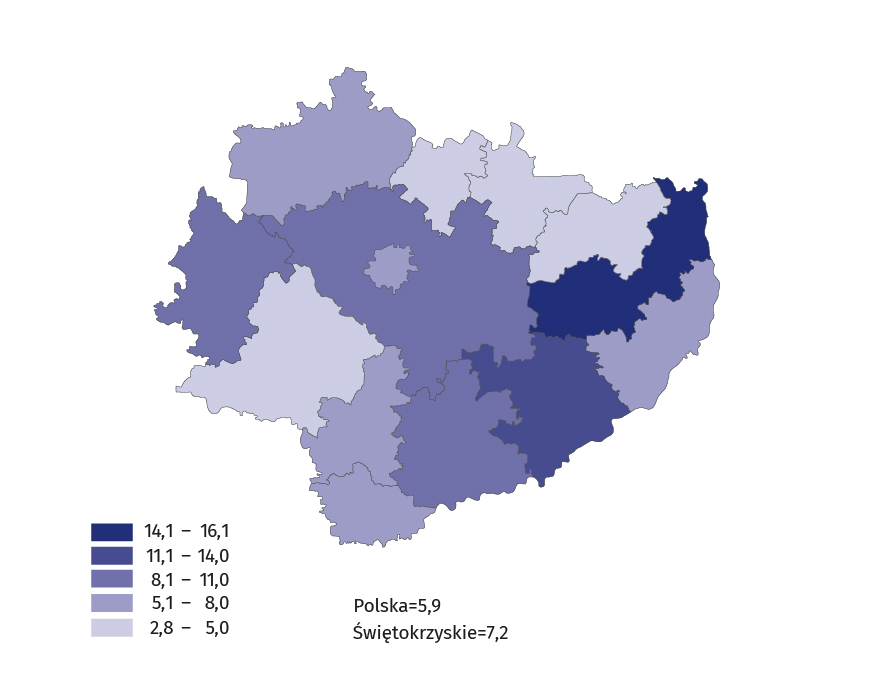 Podstawowym źródłem informacji o transporcie jest sprawozdawczość Głównego Urzędu Statystycznego, z wyjątkiem danych dotyczących:dróg publicznych i obiektów mostowych pozyskiwanych z ewidencji Generalnej Dyrekcji Dróg Krajowych i Autostrad,pojazdów samochodowych i ciągników pozyskiwanych z Centralnej Ewidencji Pojazdów i Kierowców prowadzonej przez Ministerstwo Cyfryzacji,wypadków drogowych pochodzących z Systemu Ewidencji Wypadków i Kolizji (SEWIK) prowadzonego przez Komendę Główną Policji.Wyszczególnienie2015202020212021Wyszczególnieniew kmw kmw km2020=100Ogółem14126,014774,514778,2100,0Krajowe754,3756,7756,7100,0Wojewódzkie1087,31112,01079,097,0Powiatowe5797,15874,15890,3100,3Gminne6487,37031,77052,2100,3Wyszczególnienie2015202020212020=100Ogółem90600910785631112055103,1w tym:samochody osobowe629323755456778148103,0autobusy452451535214101,2samochody ciężarowea119566135012138734102,8ciągniki siodłowe101191558916666106,9ciągniki rolnicze93116102635105412102,7motocykle434335669259455104,9Wyszczególnienie2015202020212020=100Ogółem421804212047534112,9w tym:samochody osobowe335093263536930113,2autobusy233146151103,4samochody ciężarowea406242214665110,5ciągniki siodłowe7247911008127,4ciągniki rolnicze105613551908140,8motocykle23262619250295,5Wyszczególnienie2015202020212020=100liczbaliczbaliczbaKrajowe: 37726223890,8dalekobieżne19131292,3regionalne417457,1podmiejskie31724222291,7długość w kmdługość w kmdługość w kmKrajowe: 2110111717957281,7dalekobieżne80884381433799,0regionalne341264737357,6podmiejskie96016689486272,7Wyszczególnienie2015202020212020=100Wina kierujących pojazdami105772067293,3w tym:niedostosowanie prędkości do warunków ruchu29921217180,7nieprzestrzeganie pierwszeństwa przejazdu294167176105,4nieprawidłowe wyprzedzanie57373594,6nieprawidłowe zachowanie wobec pieszych1068188108,6niezachowanie bezpiecznej odległości między pojazdami102695985,5Wina pieszych83524382,7w tym: nieostrożne wejście na jezdnię64292793,1W przypadku cytowania danych Głównego Urzędu Statystycznego prosimy o zamieszczenie informacji: „Źródło danych GUS”, a w przypadku publikowania obliczeń dokonanych na danych opublikowanych przez GUS prosimy o zamieszczenie informacji: „Opracowanie własne na podstawie danych GUS”.W przypadku cytowania danych Głównego Urzędu Statystycznego prosimy o zamieszczenie informacji: „Źródło danych GUS”, a w przypadku publikowania obliczeń dokonanych na danych opublikowanych przez GUS prosimy o zamieszczenie informacji: „Opracowanie własne na podstawie danych GUS”.Opracowanie merytoryczne:Urząd Statystyczny w Kielcach p.o. Dyrektor Ewa TomczykTel: 41 249 96 02Rozpowszechnianie:Informatorium StatystyczneTel: 41 249 96 23         www.kielce.stat.gov.pl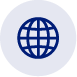           @Kielce_STAT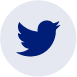           @UrzadStatystycznywKielcach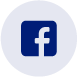 